HAMBLEDON STATE SCHOOL2024 ANNUAL IMPLEMENTATION PLAN 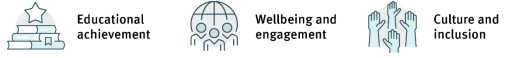 Equity and Excellence focus areas: Academic Achievement, Wellbeing and engagement. Link to school review improvement strategy: Domain 8Align our whole school reading practices to Version 9.0 of the Australian Curriculum and to embed these practices throughout the entire schoolEquity and Excellence focus areas: Academic Achievement, Wellbeing and engagement. Link to school review improvement strategy: Domain 8Align our whole school reading practices to Version 9.0 of the Australian Curriculum and to embed these practices throughout the entire schoolEquity and Excellence focus areas: Academic Achievement, Wellbeing and engagement. Link to school review improvement strategy: Domain 8Align our whole school reading practices to Version 9.0 of the Australian Curriculum and to embed these practices throughout the entire schoolEquity and Excellence focus areas: Academic Achievement, Wellbeing and engagement. Link to school review improvement strategy: Domain 8Align our whole school reading practices to Version 9.0 of the Australian Curriculum and to embed these practices throughout the entire schoolEquity and Excellence focus areas: Academic Achievement, Wellbeing and engagement. Link to school review improvement strategy: Domain 8Align our whole school reading practices to Version 9.0 of the Australian Curriculum and to embed these practices throughout the entire schoolEquity and Excellence focus areas: Academic Achievement, Wellbeing and engagement. Link to school review improvement strategy: Domain 8Align our whole school reading practices to Version 9.0 of the Australian Curriculum and to embed these practices throughout the entire schoolEquity and Excellence focus areas: Academic Achievement, Wellbeing and engagement. Link to school review improvement strategy: Domain 8Align our whole school reading practices to Version 9.0 of the Australian Curriculum and to embed these practices throughout the entire schoolEquity and Excellence focus areas: Academic Achievement, Wellbeing and engagement. Link to school review improvement strategy: Domain 8Align our whole school reading practices to Version 9.0 of the Australian Curriculum and to embed these practices throughout the entire schoolStrategiesMeasuresSuccess CriteriaTerm 1 Term 2Term 3Term 4Responsible Officer/s Responsible Officer/s Ensure the teaching for learning establishes itself as a platform for collaborative decision making Increased opportunities for teacher input.  Refinement of whole school moderation processes. SOS resultsStudents can/will:Utilise strategies learnt to help comprehend texts readTeachers can/will:Have in place set Literacy Routine time scheduled (aligned with Simple View of Reading practices) in class timetable (P-6)Leadership team can/will:Schedule classroom walk throughs, observation and feedback sessions (routine) to monitor the implementation of SOR practices (P-6)xLeadership team and teaching staff.Leadership team and teaching staff.Conduct teacher reading confidence scan and reflection from 2023Improvement in reading confidence from survey to surveyImprovement in student A-E data; EnglishStudents can/will:Utilise strategies learnt to help comprehend texts readTeachers can/will:Have in place set Literacy Routine time scheduled (aligned with Simple View of Reading practices) in class timetable (P-6)Leadership team can/will:Schedule classroom walk throughs, observation and feedback sessions (routine) to monitor the implementation of SOR practices (P-6)xHOD/Cs, leadership team and teaching staff.HOD/Cs, leadership team and teaching staff.Utilise School Improvement Meetings as a platform to build capability and to drive reading imporvement agenda Teacher feedback, Teacher self-reflections through observations and feedback. Teacher coaching journals and completion of APDP goalsStudents can/will:Utilise strategies learnt to help comprehend texts readTeachers can/will:Have in place set Literacy Routine time scheduled (aligned with Simple View of Reading practices) in class timetable (P-6)Leadership team can/will:Schedule classroom walk throughs, observation and feedback sessions (routine) to monitor the implementation of SOR practices (P-6)xxxLeadership team.Leadership team.Implement assessment, planning and pedagogical practices outlined in HSS reading and writing framework78% of students receiving a C or better in EnglishTeacher feedbackStudents can/will:Utilise strategies learnt to help comprehend texts readTeachers can/will:Have in place set Literacy Routine time scheduled (aligned with Simple View of Reading practices) in class timetable (P-6)Leadership team can/will:Schedule classroom walk throughs, observation and feedback sessions (routine) to monitor the implementation of SOR practices (P-6)xxLeadership team.Leadership team.Equity and Excellence focus areas: Culture and Inclusion, wellbeing and engagement. Link to school review improvement strategy: Domain 7All students at Hambledon State School receive the support they need to belong to the school community, engages purposefully in learning and experiences academic successEquity and Excellence focus areas: Culture and Inclusion, wellbeing and engagement. Link to school review improvement strategy: Domain 7All students at Hambledon State School receive the support they need to belong to the school community, engages purposefully in learning and experiences academic successEquity and Excellence focus areas: Culture and Inclusion, wellbeing and engagement. Link to school review improvement strategy: Domain 7All students at Hambledon State School receive the support they need to belong to the school community, engages purposefully in learning and experiences academic successEquity and Excellence focus areas: Culture and Inclusion, wellbeing and engagement. Link to school review improvement strategy: Domain 7All students at Hambledon State School receive the support they need to belong to the school community, engages purposefully in learning and experiences academic successEquity and Excellence focus areas: Culture and Inclusion, wellbeing and engagement. Link to school review improvement strategy: Domain 7All students at Hambledon State School receive the support they need to belong to the school community, engages purposefully in learning and experiences academic successEquity and Excellence focus areas: Culture and Inclusion, wellbeing and engagement. Link to school review improvement strategy: Domain 7All students at Hambledon State School receive the support they need to belong to the school community, engages purposefully in learning and experiences academic successEquity and Excellence focus areas: Culture and Inclusion, wellbeing and engagement. Link to school review improvement strategy: Domain 7All students at Hambledon State School receive the support they need to belong to the school community, engages purposefully in learning and experiences academic successEquity and Excellence focus areas: Culture and Inclusion, wellbeing and engagement. Link to school review improvement strategy: Domain 7All students at Hambledon State School receive the support they need to belong to the school community, engages purposefully in learning and experiences academic successStrategiesMeasuresSuccess Criteria Term 1 Term 2Term 3Term 4Responsible Officer/s Responsible Officer/s Establish weekly leadership meetings to discuss planning and progress around Inclusion practicesStudents with disabilities data is used to plan, teach and assess, showing an increase in academic achievement Students can/will:All students participate in all activities to achieve in their learning Teachers can/will:Teachers’ planning documents reflect differentiation, and adjustments catering to diverse student needsLeadership team can/will:Leadership team work with school teams to build capability to work with students to adjust lesson content to suit all studentsxHOD/Cs and leadership team.HOD/Cs and leadership team.Develop and implement a clear Annual Implementation and 4 Year Strategic Plan around our Inclusion Journey for the next 4 Years and beyondSchool has a vision for inclusive education and can articulate this vision. The leadership team provide professional development to staff to support the diverse range of skills.Students can/will:All students participate in all activities to achieve in their learning Teachers can/will:Teachers’ planning documents reflect differentiation, and adjustments catering to diverse student needsLeadership team can/will:Leadership team work with school teams to build capability to work with students to adjust lesson content to suit all studentsxxCoaching team.Coaching team.Utilise the knowledge and expertise of Regional Office Staff to give strategic direction around a whole school inclusive approach. Broker and engage.Regional office staff are actively engaged with key school personnel and are offering PD where needed to build capability  Students can/will:All students participate in all activities to achieve in their learning Teachers can/will:Teachers’ planning documents reflect differentiation, and adjustments catering to diverse student needsLeadership team can/will:Leadership team work with school teams to build capability to work with students to adjust lesson content to suit all studentsxxxxHOD/Cs and leadership team.HOD/Cs and leadership team.Utilising identified marker students to track progress around particular aspect of our Inclusion roll outStudents on the NCCD more supported by the school’s intervention and support teams, including STALN, student engagement and wellbeing team as determined by needs and dataStudents can/will:All students participate in all activities to achieve in their learning Teachers can/will:Teachers’ planning documents reflect differentiation, and adjustments catering to diverse student needsLeadership team can/will:Leadership team work with school teams to build capability to work with students to adjust lesson content to suit all studentsxxHOD/Cs and leadership team.HOD/Cs and leadership team.Monitoring at the end of each term: Green –on track, Yellow – underway, Magenta – yet to commence.Monitoring at the end of each term: Green –on track, Yellow – underway, Magenta – yet to commence.Monitoring at the end of each term: Green –on track, Yellow – underway, Magenta – yet to commence.Monitoring at the end of each term: Green –on track, Yellow – underway, Magenta – yet to commence.Monitoring at the end of each term: Green –on track, Yellow – underway, Magenta – yet to commence.Monitoring at the end of each term: Green –on track, Yellow – underway, Magenta – yet to commence.Monitoring at the end of each term: Green –on track, Yellow – underway, Magenta – yet to commence.Monitoring at the end of each term: Green –on track, Yellow – underway, Magenta – yet to commence.Monitoring at the end of each term: Green –on track, Yellow – underway, Magenta – yet to commence.Approvals  This plan was developed in consultation with the school community and meets school needs and systemic requirements.Principal                                                                                                                                                            P&C/School Council                                                                                                 School SupervisorApprovals  This plan was developed in consultation with the school community and meets school needs and systemic requirements.Principal                                                                                                                                                            P&C/School Council                                                                                                 School SupervisorApprovals  This plan was developed in consultation with the school community and meets school needs and systemic requirements.Principal                                                                                                                                                            P&C/School Council                                                                                                 School SupervisorApprovals  This plan was developed in consultation with the school community and meets school needs and systemic requirements.Principal                                                                                                                                                            P&C/School Council                                                                                                 School SupervisorApprovals  This plan was developed in consultation with the school community and meets school needs and systemic requirements.Principal                                                                                                                                                            P&C/School Council                                                                                                 School SupervisorApprovals  This plan was developed in consultation with the school community and meets school needs and systemic requirements.Principal                                                                                                                                                            P&C/School Council                                                                                                 School SupervisorApprovals  This plan was developed in consultation with the school community and meets school needs and systemic requirements.Principal                                                                                                                                                            P&C/School Council                                                                                                 School SupervisorApprovals  This plan was developed in consultation with the school community and meets school needs and systemic requirements.Principal                                                                                                                                                            P&C/School Council                                                                                                 School SupervisorApprovals  This plan was developed in consultation with the school community and meets school needs and systemic requirements.Principal                                                                                                                                                            P&C/School Council                                                                                                 School Supervisor